Witam Was ponownie w strefie rozrywki. Jednocześnie chcę Wam przekazać niezbyt fajną wiadomość, jaka dzisiaj do mnie dotarła. Otóż podobno musimy oddać nasze nowe meble z klasy przedszkolakom,  do nas wrócą stare. Myślę, że po powrocie do szkoły wspólnie podejmiemy próby odzyskania mebli!!! Napiszemy prośbę do pani Dyrektor. Co Wy na to?Zaznacz równania, które dają wynik              z pierwszej kolumny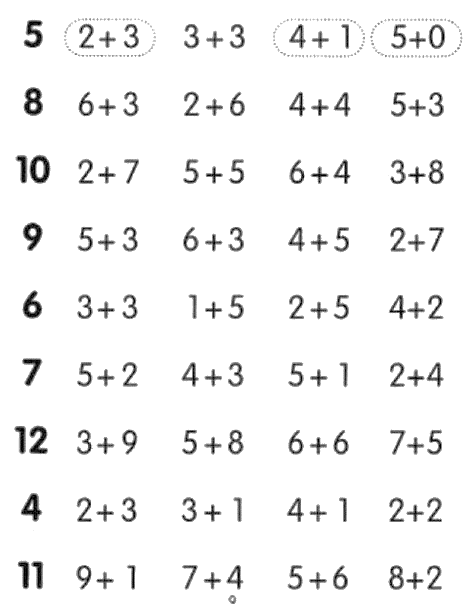 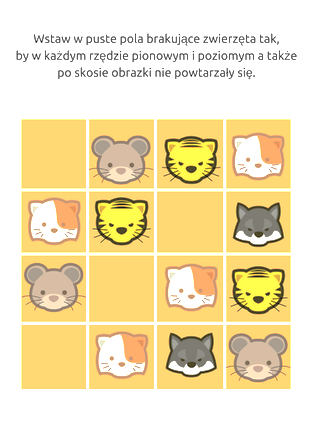 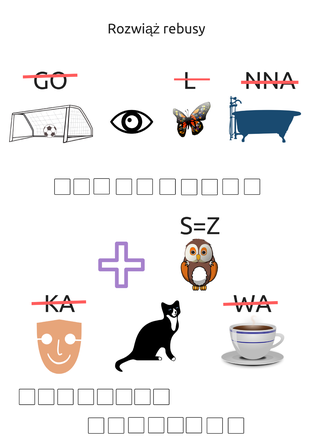 Na lekcji nauczyciel pyta Jasia:- Widziałeś kiedyś żywą sarenkę?- Tak w telewizji.- A w lesie? – chce się dowiedzieć nauczyciel.- Nie, my nie zabieramy telewizora do lasu – odpowiada chłopczyk.wpisz w równania (w kółka) znak: >, <, =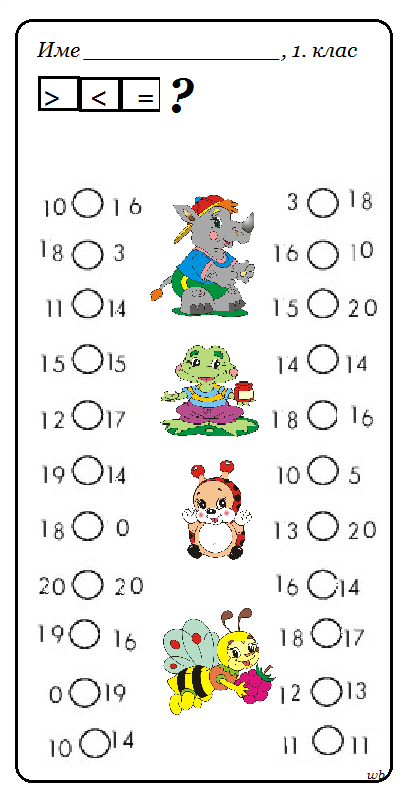 